
ՀԱՅԱՍՏԱՆԻ ՀԱՆՐԱՊԵՏՈՒԹՅԱՆ ՏԱՎՈՒՇԻ ՄԱՐԶԻ ԲԵՐԴ ՀԱՄԱՅՆՔ 
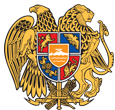 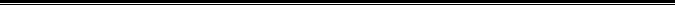 ԱՐՁԱՆԱԳՐՈՒԹՅՈՒՆ N 9
15 ՀՈԿՏԵՄԲԵՐԻ 2019թվական

ԱՎԱԳԱՆՈՒ ՀԵՐԹԱԿԱՆ ՆԻՍՏԻՀամայնքի ավագանու նիստին ներկա էին ավագանու 15 անդամներից 11-ը,բացակա էին` Հայրիկ Ղազարյանը, Հայկ Ղավալյանը, Կոլյա Մակարյանը, Արտյոմ ՊողոսյանըՀամայնքի ղեկավարի հրավերով ավագանու նիստին մասնակցում էին`
Նելլի Օհանյան, Վահրամ Զարգարյան, Մհեր Մեժլումյան, Վաղարշակ ԳրիգորյանՆիստը վարում էր  Բերդ համայնքի ղեկավար` Հարություն ՄանուչարյանըՆիստը արձանագրում էր աշխատակազմի քարտուղար` Հասմիկ ՄելիքյանըԼսեցին
ԲԵՐԴ ՀԱՄԱՅՆՔԻ ԱՎԱԳԱՆՈՒ 2019ԹՎԱԿԱՆԻ ՀՈԿՏԵՄԲԵՐԻ 15-Ի ՀԵՐԹԱԿԱՆ ՆԻՍՏԻ ՕՐԱԿԱՐԳԸ ՀԱՍՏԱՏԵԼՈՒ ՄԱՍԻՆ /Զեկ. ՀԱՐՈՒԹՅՈՒՆ ՄԱՆՈՒՉԱՐՅԱՆ/Ղեկավարվելով <<Տեղական ինքնակառավարման մասին>> ՀՀ օրենքի 14-րդ հոդվածի 6-րդ մասի պահանջներովՀամայնքի ավագանին որոշում է՝  Հաստատել Բերդ համայնքի ավագանու նիստի հետևյալ օրակարգը.Բերդ համայնքի 2019 թվականի տեղական բյուջեի եկամտային և ծախսային մասերում փոփոխություն կատարելու մասին: 
                                          /Զեկ.Ն.Օհանյան/Բերդ համայնքի ղեկավարի հաղորդումը 2019 թվականի տեղական բյուջեի 3-րդ եռամսյակի ընթացքի մասին:
                                         /Զեկ.Ն.Օհանյան/ՀՀ Տավուշի մարզի Բերդ համայնքի ֆիզիկական անձանց հողի հարկի արտոնություններ տրամադրելու մասին:
                                           /Զեկ.Հ.Մանուչարյան/Բերդ համայնքի բնակիչների անվամբ գրանցված փոխադրամիջոցների և շինությունների գույքահարկի տույժերը զեղչելու մասին:
                                           /Զեկ.Հ.Մանուչարյան/Բերդ համայնքի գույքացանկում ավելացում կատարելու և տրանսպորտային միջոցները հաշվառելու մասին:
                                          /Զեկ.Հ.Մելիքյան/Բերդ համայնքի Այգեձոր գյուղի տարածքում եկեղեցի կառուցելու նպատակով տարածք հատկացնելու մասին: 
                                           /Զեկ.Վ.Գրիգորյան/<<Տավուշ Տեքատիլ>> ընկերությանը նվիրատվություն տալու մասին:
                                          /Զեկ.Հ.Մանուչարյան/ՀՀ Տավուշի մարզի Բերդ համայնքի համայնքային սեփականություն համարվող գույքի օտարման համաձայնություն տալու մասին: 
                                          /Զեկ.Վ.Գրիգորյան/Բնակավայրի հասարակական կառուցապատման հողամասերից 0.04715 հա մակերեսով 11-030-0066-0004 ծածկագրով հողամասն աճուրդով օտարելու մասին:
                                          /Զեկ.Վ.Գրիգորյան/Գյուղատնտեսական նշանակության 11-002-0237-0020 ծածկագրով,0.66715 հա մակերեսով արոտավայրը աճուրդով օտարելու մասին: 
                                           /Զեկ.Վ.Գրիգորյան/Բերդ համայնքի ավագանու 23 հուլիսի 2018թ. N 48-Ա <<Բերդ համայնքի Ներքին Կարմիր Աղբյուր գյուղի 11 փողոցի 25 հասցեում գտնվող համայնքային սեփականությունը հանդիսացող օժանդակ տնտեսությունը հողամասով օտարելու մասին>> որոշման մեջ փոփոխություններ կատարելու մասին:
                                          /Զեկ.Վ.Գրիգորյան/ Բերդ համայնքի ավագանու 30 հոկտեմբերի 2018թ. N 67-Ա որոշման մեջ փոփոխություն կատարելու մասին: 
                                   /Զեկ.Վ.Գրիգորյան/Տրանսպորտային միջոցը անվանափոխելու և հաշվառելու մասին: 
                                            /Զեկ.Հ.Մելիքյան/Որոշումն ընդունված է. / որոշում N 102-Ա/Լսեցին
ԲԵՐԴ ՀԱՄԱՅՆՔԻ 2019 ԹՎԱԿԱՆԻ ՏԵՂԱԿԱՆ ԲՅՈՒՋԵԻ ԵԿԱՄՏԱՅԻՆ ԵՎ ԾԱԽՍԱՅԻՆ ՄԱՍԵՐՈՒՄ ՓՈՓՈԽՈՒԹՅՈՒՆ ԿԱՏԱՐԵԼՈՒ ՄԱՍԻՆ /Զեկ. ՆԵԼԼԻ ՕՀԱՆՅԱՆ/Ղեկավարվելով «Նորմատիվ իրավական ակտերի մասին» ՀՀ օրենքի 34-րդ հոդվածով, «Տեղական ինքնակառավարման մասին» ՀՀ օրենքի 18-րդ հոդվածի 1-ին մասի 5-րդ կետով և «ՀՀ բյուջետային համակարգի մասին» ՀՀ օրենքի 32-րդ հոդվածի պահանջներովՀամայնքի ավագանին որոշում է`Բերդ համայնքի 2019 թվականի տեղական բյուջեում կատարել հետևյալ փոփոխությունը.1.Համայնքի բյուջեի եկամտային և ծախսային մասերը ավելացնել՝  75553.2 հազար դրամի չափով, և հաստատել.ա) եկամուտների մասով՝                               969893.1հազար դրամ,
բ) ծախսերի մասով՝                                      1099603.1 հազար դրամ,
գ) դեֆիցիտի ծածկմանն ուղղված միջոցներ՝    129710.0 հազար դրամ:2.2019 թվականի բյուջեի եկամտային մասում <<Նվիրատվություն կազմակերպությունից կամ ֆիզիկական անձից>> խումբ 26 ենթախումբ 13 ավելացնել 53414.0 հազար դրամով /համաձայն ռուսաստանաբնակ մովսեսցիների և համայնքապետարանի միջև կնքած համաձայնագրի Մովսես-Նորաշեն ճանապարհի հիմնանորոգման նպատակով/, խումբ 26 ենթախումբ 10 ավելացնել 500.0 հազար դրամով /համաձայն Կոնյակի գործարանի կողմից տրամադրված նվիրատվության պայմանագրի Բերդի թանգարանի շրջակայքի ընթացիկ նորոգման նպատակով/ և խումբ 38 ենթախումբ 01/պետական բյուջեից կապիտալ ծախսերի նպատակով հատկացվող սուբվենցիաների/ ավելացնել 21639.2 հազար դրամով:3.2019 թվականի բյուջեի ծախսային մասում <<Ընդհանուր բնույթի հանրային ծառայություններ>> /01.06.01.51/ ծախսերի կատարման նախահավին ավելացնել 12637.6հազար դրամով, <<Փողոցների լուսավորում>> /06.04.01.51/ ծախսերի կատարման նախահաշվին ավելացնել 9501.6հազար դրամով և <<Ասֆալտ բետտոնե ծածկի հիմնանորոգում>> ծախսերի կատարման նախահաշվին ավելացնել 53414.0 հազար դրամով:Որոշումն ընդունված է. / որոշում N 103-Ա/Լսեցին
ԲԵՐԴ ՀԱՄԱՅՆՔԻ ՂԵԿԱՎԱՐԻ ՀԱՂՈՐԴՈՒՄԸ 2019ԹՎԱԿԱՆԻ ՏԵՂԱԿԱՆ ԲՅՈՒՋԵԻ 3-ՐԴ ԵՌԱՄՍՅԱԿԻ ԸՆԹԱՑՔԻ ՄԱՍԻՆ /Զեկ. ՆԵԼԼԻ ՕՀԱՆՅԱՆ/Ղեկավարվելով <<Տեղական ինքնակառավարման մասին>> ՀՀ օրենքի 38-րդ հոդվածի 1-ին մասի 1-ին կետովՀամայնքի ավագանին որոշում է՝Հաստատել համայնքի ղեկավարի հաղորդումը Բերդ համայնքի 2019թվականի տեղական բյուջեի 3-րդ եռամսյակի ընթացքի մասին՝ համաձայն 1 և 2 հավելվածների:Որոշումն ընդունված է. / որոշում N 104-Ա/Լսեցին
ՀՀ ՏԱՎՈՒՇԻ ՄԱՐԶԻ ԲԵՐԴ ՀԱՄԱՅՆՔԻ ՖԻԶԻԿԱԿԱՆ ԱՆՁԱՆՑ ՀՈՂԻ ՀԱՐԿԻ ԱՐՏՈՆՈՒԹՅՈՒՆ ՏՐԱՄԱԴՐԵԼՈՒ ՄԱՍԻՆ /Զեկ. ՀԱՐՈՒԹՅՈՒՆ ՄԱՆՈՒՉԱՐՅԱՆ/Բերդ համայնքի տարբեր բնակավայրերի բնակիչներ դիմել են Բերդի համայնքապետարան, որ վճարել են իրենց կամ իրենց հարազատների անվամբ գրանցված հողի հարկի գծով առաջացած պարտքերը և խնդրել զեղչել առաջացած տույժերը:Ղեկավարվելով «Հողի  հարկի մասին» ՀՀ  օրենքի  10-րդ հոդվածի  դրույթներով և ՀՀ կառավարության 2012 թվականի հունիսի 22-ի N 822-Ն որոշմամբ հաստատված կարգի 3-րդ մասի 1-ին կետով,  5-րդ,  և 8-րդ մասերի  պահանջներովՀամայնքի ավագանին որոշում է՝1. Անահիտ Չոբանյանի անվամբ գրանցված 1,09 հա ընդհանուր մակերեսով հողատեսքերի հողի հարկի գծով կատարել զեղչ, առաջացած տույժի 3681 ՀՀ դրամի չափով:2. Էդիկ Գրիգորյանի անվամբ գրանցված 0,44 հա ընդհանուր մակերեսով հողատեսքերի հողի հարկի գծով կատարել զեղչ, առաջացած տույժի 11897 ՀՀ դրամի չափով:3. Ռուբիկ Աղաջանյանի անվամբ գրանցված 0,925 հա ընդհանուր մակերեսով հողատեսքերի հողի հարկի գծով կատարել զեղչ, առաջացած տույժի 19297 ՀՀ դրամի չափով: 4. Օհան Խաչատրյանի անվամբ գրանցված 0,916 հա ընդհանուր մակերեսով հողատեսքերի հողի հարկի գծով կատարել զեղչ, առաջացած տույժի 13159 ՀՀ դրամի չափով:5. Մարուսյա Բաբայանի անվամբ գրանցված 1,166 հա ընդհանուր մակերեսով հողատեսքերի հողի հարկի գծով կատարել զեղչ, առաջացած տույժի 16334 ՀՀ դրամի չափով:6. Վազգեն Ղազախյանի անվամբ գրանցված 0,351 հա ընդհանուր մակերեսով հողատեսքերի հողի հարկի գծով կատարել զեղչ, առաջացած տույժի 5520 ՀՀ դրամի չափով:7. Սուրեն Հայրապետյանի անվամբ գրանցված 1,0707 հա ընդհանուր մակերեսով հողատեսքերի հողի հարկի գծով կատարել զեղչ, առաջացած տույժի 11627 ՀՀ դրամի չափով:8. Նախշուն Ծատուրյանի անվամբ գրանցված 1,045 հա ընդհանուր մակերեսով հողատեսքերի հողի հարկի գծով կատարել զեղչ, առաջացած տույժի 8334 ՀՀ դրամի չափով:9. Վազգեն Զոհրաբյանի անվամբ գրանցված 0,02 հա ընդհանուր մակերեսով հողատեսքերի հողի հարկի գծով կատարել զեղչ, առաջացած տույժի 1390 ՀՀ դրամի չափով:10. Քերոբ Եսայանի անվամբ գրանցված 0,51 հա ընդհանուր մակերեսով հողատեսքերի հողի հարկի գծով կատարել զեղչ, առաջացած տույժի 6349 ՀՀ դրամի չափով:11. Նվարդ Եսայանի անվամբ գրանցված 0,713 հա ընդհանուր մակերեսով հողատեսքերի հողի հարկի գծով կատարել զեղչ, առաջացած տույժի 8699 ՀՀ դրամի չափով:12. Սլավիկ Մարգարյանի անվամբ գրանցված 3,144 հա ընդհանուր մակերեսով հողատեսքերի հողի հարկի գծով կատարել զեղչ, առաջացած տույժի 23004 ՀՀ դրամի չափով:13. Սաշա Միրզոյանի անվամբ գրանցված 2,417 հա ընդհանուր մակերեսով հողատեսքերի հողի հարկի գծով կատարել զեղչ, առաջացած տույժի 20736 ՀՀ դրամի չափով:14. Արշալույս Առաքելյանի անվամբ գրանցված 1,716 հա ընդհանուր մակերեսով հողատեսքերի հողի հարկի գծով կատարել զեղչ, առաջացած տույժի 19698 ՀՀ դրամի չափով:15. Վոլոդյա Դալլաքյանի անվամբ գրանցված 0,569 հա ընդհանուր մակերեսով հողատեսքերի հողի հարկի գծով կատարել զեղչ, առաջացած տույժի 12735 ՀՀ դրամի չափով:16. Սիսակ Դավթյանի անվամբ գրանցված 2,468 հա ընդհանուր մակերեսով հողատեսքերի հողի հարկի գծով կատարել զեղչ, առաջացած տույժի 39478 ՀՀ դրամի չափով:17. Վոլոդյա Սարգսյանի անվամբ գրանցված 0,8075 հա ընդհանուր մակերեսով հողատեսքերի հողի հարկի գծով կատարել զեղչ, առաջացած տույժի 4961 ՀՀ դրամի չափով:18. Սպարտակ Սարգսյանի անվամբ գրանցված 0,6355 հա ընդհանուր մակերեսով հողատեսքերի հողի հարկի գծով կատարել զեղչ, առաջացած տույժի 5352 ՀՀ դրամի չափով:19. Ռիտա Ատաբեկովա անվամբ գրանցված 2,2558 հա ընդհանուր մակերեսով հողատեսքերի հողի հարկի գծով կատարել զեղչ, առաջացած տույժի22324 ՀՀ դրամի չափով:20. Ռոդիկ Մանգասարյանի անվամբ գրանցված 1,5418 հա ընդհանուր մակերեսով հողատեսքերի հողի հարկի գծով կատարել զեղչ, առաջացած տույժի 8641 ՀՀ դրամի չափով:21. Էմմա Փայտյանի անվամբ գրանցված 1․4795 հա ընդհանուր մակերեսով հողատեսքերի հողի հարկի գծով կատարել զեղչ, առաջացած տույժի 11406 ՀՀ դրամի չափով:22. Սամվել Խանաղյանի անվամբ գրանցված 1,4003 հա ընդհանուր մակերեսով հողատեսքերի հողի հարկի գծով կատարել զեղչ, առաջացած տույժի 16540 ՀՀ դրամի չափով:23. Տաթև Աթոյանի անվամբ գրանցված 0,784 հա ընդհանուր մակերեսով հողատեսքերի հողի հարկի գծով կատարել զեղչ, առաջացած տույժի4892 ՀՀ դրամի չափով:24. Ասյա Մանգասրյան անվամբ գրանցված 0,11 հա ընդհանուր մակերեսով հողատեսքերի հողի հարկի գծով կատարել զեղչ, առաջացած տույժի 2651 ՀՀ դրամի չափով:25. Սերգո Փայտյանի անվամբ գրանցված 0,7529 հա ընդհանուր մակերեսով հողատեսքերի հողի հարկի գծով կատարել զեղչ, առաջացած տույժի 2285 ՀՀ դրամի չափով:26. Կիմա Եսայանի անվամբ գրանցված 0,7434 հա ընդհանուր մակերեսով հողատեսքերի հողի հարկի գծով կատարել զեղչ, առաջացած տույժի 3119 ՀՀ դրամի չափով:27. Նուբար Ավագյանի անվամբ գրանցված 0,7594 հա ընդհանուր մակերեսով հողատեսքերի հողի հարկի գծով կատարել զեղչ, առաջացած տույժի 4498 ՀՀ դրամի չափով:28. Գրիգոր Փայտյանի անվամբ գրանցված 0,4316 հա ընդհանուր մակերեսով հողատեսքերի հողի հարկի գծով կատարել զեղչ, առաջացած տույժի 12448 ՀՀ դրամի չափով:29. Կոլյա Աթոյանի անվամբ գրանցված 0,7606 հա ընդհանուր մակերեսով հողատեսքերի հողի հարկի գծով կատարել զեղչ, առաջացած տույժի 3526 ՀՀ դրամի չափով:30. Ամալյա Սողդիգանյանի անվամբ գրանցված 0,6566 հա ընդհանուր մակերեսով հողատեսքերի հողի հարկի գծով կատարել զեղչ, առաջացած տույժի 2589 ՀՀ դրամի չափով:31. Գավրուշ Բադալյանի անվամբ գրանցված 1,305 հա ընդհանուր մակերեսով հողատեսքերի հողի հարկի գծով կատարել զեղչ, առաջացած տույժի 13951 ՀՀ դրամի չափով:32. Գետևոն Խաչատրյանի անվամբ գրանցված 0,7247 հա ընդհանուր մակերեսով հողատեսքերի հողի հարկի գծով կատարել զեղչ, առաջացած տույժի 1453 ՀՀ դրամի չափով:33. Սուրեն Աթոյանի անվամբ գրանցված 0,8532 հա ընդհանուր մակերեսով հողատեսքերի հողի հարկի գծով կատարել զեղչ, առաջացած տույժի 14808 ՀՀ դրամի չափով:34. Աշոտ Փայտյանի անվամբ գրանցված 0,7552 հա ընդհանուր մակերեսով հողատեսքերի հողի հարկի գծով կատարել զեղչ, առաջացած տույժի 8145 ՀՀ դրամի չափով:35. Հրանտ Սիմոնյանի անվամբ գրանցված 1,5526 հա ընդհանուր մակերեսով հողատեսքերի հողի հարկի գծով կատարել զեղչ, առաջացած տույժի 40950 ՀՀ դրամի չափով:36. Քնարիկ Անդրեասյանի անվամբ գրանցված 1,054 հա ընդհանուր մակերեսով հողատեսքերի հողի հարկի գծով կատարել զեղչ, առաջացած տույժի 1701 ՀՀ դրամի չափով:37. Մարզպետ Անդրեասյանի անվամբ գրանցված 1,7258 հա ընդհանուր մակերեսով հողատեսքերի հողի հարկի գծով կատարել զեղչ, առաջացած տույժի389 ՀՀ դրամի չափով:38. Արտակ Ավալյանի անվամբ գրանցված 0,82 հա ընդհանուր մակերեսով հողատեսքերի հողի հարկի գծով կատարել զեղչ, առաջացած տույժի 3892 ՀՀ դրամի չափով:39. Իլյազ Ասատրյանի անվամբ գրանցված 2,077 հա ընդհանուր մակերեսով հողատեսքերի հողի հարկի գծով կատարել զեղչ, առաջացած տույժի 18091 ՀՀ դրամի չափով:40. Մանուչար Զարգարյանի անվամբ գրանցված 2,84 հա ընդհանուր մակերեսով հողատեսքերի հողի հարկի գծով կատարել զեղչ, առաջացած տույժի 1600 ՀՀ դրամի չափով:41. Արտավազդ Պապյանի անվամբ գրանցված 1,803 հա ընդհանուր մակերեսով հողատեսքերի հողի հարկի գծով կատարել զեղչ, առաջացած տույժի 14278 ՀՀ դրամի չափով:42. Էլմիրա Ապերյանի անվամբ գրանցված 2,094 հա ընդհանուր մակերեսով հողատեսքերի հողի հարկի գծով կատարել զեղչ, առաջացած տույժի 11575 ՀՀ դրամի չափով:43. Սարգիս Ուդումյանի անվամբ գրանցված 1,876 հա ընդհանուր մակերեսով հողատեսքերի հողի հարկի գծով կատարել զեղչ, առաջացած տույժի 1242 ՀՀ դրամի չափով:44. Վալտեր Փայտյանի անվամբ գրանցված 1,5245 հա ընդհանուր մակերեսով հողատեսքերի հողի հարկի գծով կատարել զեղչ, առաջացած տույժի 10935 ՀՀ դրամի չափով:45. Գարեգին Եսայանի անվամբ գրանցված 1,4688 հա ընդհանուր մակերեսով հողատեսքերի հողի հարկի գծով կատարել զեղչ, առաջացած տույժի 19895 ՀՀ դրամի չափով:46. Աշոտ Ապերյանի անվամբ գրանցված 0,979 հա ընդհանուր մակերեսով հողատեսքերի հողի հարկի գծով կատարել զեղչ, առաջացած տույժի 7082 ՀՀ դրամի չափով:47. Անդրանիկ Քալանթարյանի անվամբ գրանցված 1,172 հա ընդհանուր մակերեսով հողատեսքերի հողի հարկի գծով կատարել զեղչ, առաջացած տույժի 13904 ՀՀ դրամի չափով:48. Արտավազդ Եսայանի անվամբ գրանցված 1,3739 հա ընդհանուր մակերեսով հողատեսքերի հողի հարկի գծով կատարել զեղչ, առաջացած տույժի 27158 ՀՀ դրամի չափով:49. Դավիթ Մկրտումյանի անվամբ գրանցված 0,0121 հա ընդհանուր մակերեսով հողատեսքերի հողի հարկի գծով կատարել զեղչ, առաջացած տույժի 420 ՀՀ դրամի չափով:50. Հերմինե Ավալյանի անվամբ գրանցված 0,1523 հա ընդհանուր մակերեսով հողատեսքերի հողի հարկի գծով կատարել զեղչ, առաջացած տույժի 1977 ՀՀ դրամի չափով:51. Վոլոդյա Գրիգորյանի անվամբ գրանցված 2,1307 հա ընդհանուր մակերեսով հողատեսքերի հողի հարկի գծով կատարել զեղչ, առաջացած տույժի 19457 ՀՀ դրամի չափով:52. Վանիկ Ավագյանի անվամբ գրանցված 0,12 հա ընդհանուր մակերեսով հողատեսքերի հողի հարկի գծով կատարել զեղչ, առաջացած տույժի 687 ՀՀ դրամի չափով:53. Ռոզիկ Ավագյանի անվամբ գրանցված 0,574 հա ընդհանուր մակերեսով հողատեսքերի հողի հարկի գծով կատարել զեղչ, առաջացած տույժի 2877 ՀՀ դրամի չափով:54. Վալոդ Ավագյանի անվամբ գրանցված 0,9455 հա ընդհանուր մակերեսով հողատեսքերի հողի հարկի գծով կատարել զեղչ, առաջացած տույժի 4221 ՀՀ դրամի չափով:55. Սամվել Մարգարյանի անվամբ գրանցված 0,736 հա ընդհանուր մակերեսով հողատեսքերի հողի հարկի գծով կատարել զեղչ, առաջացած տույժի 10856 ՀՀ դրամի չափով:56. Ռաֆիկ Ադյանի անվամբ գրանցված 0,663 հա ընդհանուր մակերեսով հողատեսքերի հողի հարկի գծով կատարել զեղչ, առաջացած տույժի 9936 ՀՀ դրամի չափով:57. Ալիխան Չոբանյանի անվամբ գրանցված 1,5032 հա ընդհանուր մակերեսով հողատեսքերի հողի հարկի գծով կատարել զեղչ, առաջացած տույժի 32812 ՀՀ դրամի չափով:58.Թինա Փայտյանի անվամբ գրանցված 0,0358 հա ընդհանուր մակերեսով հողատեսքերի հողի հարկի գծով կատարել զեղչ, առաջացած տույժի 776 ՀՀ դրամի չափով:59. Գառնիկ Խաչատրյանի անվամբ գրանցված 0,7498 հա ընդհանուր մակերեսով հողատեսքերի հողի հարկի գծով կատարել զեղչ, առաջացած տույժի 2740 ՀՀ դրամի չափով:60. Վոլոդյա Սիմոնյանի անվամբ գրանցված 1,2133 հա ընդհանուր մակերեսով հողատեսքերի հողի հարկի գծով կատարել զեղչ, առաջացած տույժի 2511 ՀՀ դրամի չափով:61. Պապ Ղազարյանի անվամբ գրանցված 2,7145 հա ընդհանուր մակերեսով հողատեսքերի հողի հարկի գծով կատարել զեղչ, առաջացած տույժի 85179 ՀՀ դրամի չափով:62. Ոսկան Բալդրյանի անվամբ գրանցված 0,07 հա ընդհանուր մակերեսով հողատեսքերի հողի հարկի գծով կատարել զեղչ, առաջացած տույժի 2599 ՀՀ դրամի չափով:63. Վալերիկ Գևորգյանի անվամբ գրանցված 0,2057 հա ընդհանուր մակերեսով հողատեսքերի հողի հարկի գծով կատարել զեղչ, առաջացած տույժի 3860 ՀՀ դրամի չափով:64. Յուզբաշ Ադամյանի անվամբ գրանցված 0,1764 հա ընդհանուր մակերեսով հողատեսքերի հողի հարկի գծով կատարել զեղչ, առաջացած տույժի 5927 ՀՀ դրամի չափով:65. Էդիկ Հարությունյանի անվամբ գրանցված 1,149 հա ընդհանուր մակերեսով հողատեսքերի հողի հարկի գծով կատարել զեղչ, առաջացած տույժի 6094 ՀՀ դրամի չափով:66. Լևոն Մարյանյանի անվամբ գրանցված 0,6198 հա ընդհանուր մակերեսով հողատեսքերի հողի հարկի գծով կատարել զեղչ, առաջացած տույժի 1641 ՀՀ դրամի չափով:67. Ալբերտ Քարտաշյանի անվամբ գրանցված 0,1464 հա ընդհանուր մակերեսով հողատեսքերի հողի հարկի գծով կատարել զեղչ, առաջացած տույժի 1803 ՀՀ դրամի չափով:68. Անիկ Մեսրոպյանի անվամբ գրանցված 1,4623 հա ընդհանուր մակերեսով հողատեսքերի հողի հարկի գծով կատարել զեղչ, առաջացած տույժի 33480 ՀՀ դրամի չափով:69. Արթուր Եսայանի անվամբ գրանցված 0,1295 հա ընդհանուր մակերեսով հողատեսքերի հողի հարկի գծով կատարել զեղչ, առաջացած տույժի 1708 ՀՀ դրամի չափով:70. Անդրանիկ Հայրապետյանի անվամբ գրանցված 0,28 հա ընդհանուր մակերեսով հողատեսքերի հողի հարկի գծով կատարել զեղչ, առաջացած տույժի 1010 ՀՀ դրամի չափով:71. Արթուր Եսայանի անվամբ գրանցված 0,1295 հա ընդհանուր մակերեսով հողատեսքերի հողի հարկի գծով կատարել զեղչ, առաջացած տույժի 1708 ՀՀ դրամի չափով:72. Վարդուշ Սահակյանի անվամբ գրանցված 1,275 հա ընդհանուր մակերեսով հողատեսքերի հողի հարկի գծով կատարել զեղչ, առաջացած տույժի 10387 ՀՀ դրամի չափով:73. Գագիկ Բադալյանի անվամբ գրանցված 0,5108 հա ընդհանուր մակերեսով հողատեսքերի հողի հարկի գծով կատարել զեղչ, առաջացած տույժի 4541ՀՀ դրամի չափով:74. Գագիկ Պետրոսյանի անվամբ գրանցված 0,224 հա ընդհանուր մակերեսով հողատեսքերի հողի հարկի գծով կատարել զեղչ, առաջացած տույժի10319 ՀՀ դրամի չափով:75. Օլյա Աղաջանյանի անվամբ գրանցված 0,238 հա ընդհանուր մակերեսով հողատեսքերի հողի հարկի գծով կատարել զեղչ, առաջացած տույժի 4778 ՀՀ դրամի չափով:76. Ռոբերտ Մանուչարյանի անվամբ գրանցված 0,1376 հա ընդհանուր մակերեսով հողատեսքերի հողի հարկի գծով կատարել զեղչ, առաջացած տույժի 5070 ՀՀ դրամի չափով:77. Մհեր Մանուչարյանի անվամբ գրանցված 0,3106 հա ընդհանուր մակերեսով հողատեսքերի հողի հարկի գծով կատարել զեղչ, առաջացած տույժի 6218 ՀՀ դրամի չափով:78. Մեժլում Մանուչարյանի անվամբ գրանցված 0,092 հա ընդհանուր մակերեսով հողատեսքերի հողի հարկի գծով կատարել զեղչ, առաջացած տույժի 3431 ՀՀ դրամի չափով:79. Գուրգեն Օհանյանի անվամբ գրանցված 2,556 հա ընդհանուր մակերեսով հողատեսքերի հողի հարկի գծով կատարել զեղչ, առաջացած տույժի 54699 ՀՀ դրամի չափով:80. Զավեն Փայտյանի անվամբ գրանցված 0,7522 հա ընդհանուր մակերեսով հողատեսքերի հողի հարկի գծով կատարել զեղչ, առաջացած տույժի 3727 ՀՀ դրամի չափով:81. Հրաչյա Ծատուրյանի անվամբ գրանցված 2,2067 հա ընդհանուր մակերեսով հողատեսքերի հողի հարկի գծով կատարել զեղչ, առաջացած տույժի12265 ՀՀ դրամի չափով:82. Սուրեն Ծատուրյանի անվամբ գրանցված 1,6119 հա ընդհանուր մակերեսով հողատեսքերի հողի հարկի գծով կատարել զեղչ, առաջացած տույժի13708 ՀՀ դրամի չափով:83. Հարություն Վանեսյանի անվամբ գրանցված 0,937 հա ընդհանուր մակերեսով հողատեսքերի հողի հարկի գծով կատարել զեղչ, առաջացած տույժի 11000 ՀՀ դրամի չափով:84. Աշոտ Դալլաքյանի անվամբ գրանցված 1,105 հա ընդհանուր մակերեսով հողատեսքերի հողի հարկի գծով կատարել զեղչ, առաջացած տույժի 12143 ՀՀ դրամի չափով:85. Կարինե Պողոսյանի անվամբ գրանցված 0.5151 հա ընդհանուր մակերեսով հողատեսքերի հողի հարկի գծով կատարել զեղչ, առաջացած տույժի 10680 ՀՀ դրամի չափով:86. Սերոբ Սիմոնյանի անվամբ գրանցված 3.3068 հա ընդհանուր մակերեսով հողատեսքերի հողի հարկի գծով կատարել զեղչ, առաջացած տույժի 20038 ՀՀ դրամի չափով:87. Յասաման Տերզիկյանի անվամբ գրանցված 0.7534 հա ընդհանուր մակերեսով հողատեսքերի հողի հարկի գծով կատարել զեղչ, առաջացած տույժի 27218  ՀՀ դրամի չափով:88. Ռոզա Օհանյանի անվամբ գրանցված 3.8271 հա ընդհանուր մակերեսով հողատեսքերի հողի հարկի գծով կատարել զեղչ, առաջացած տույժի 35624 ՀՀ դրամի չափով:89. Ռոբերտ Առուստամյանի անվամբ գրանցված 0.4427 հա ընդհանուր մակերեսով հողատեսքերի հողի հարկի գծով կատարել զեղչ, առաջացած տույժի 6151 ՀՀ դրամի չափով:90. Խաչատուր Ավալյանի անվամբ գրանցված 0.982 հա ընդհանուր մակերեսով հողատեսքերի հողի հարկի գծով կատարել զեղչ, առաջացած տույժի 8978 ՀՀ դրամի չափով:91. Արկադի Ալավերդյանի անվամբ գրանցված 0.8936 հա ընդհանուր մակերեսով հողատեսքերի հողի հարկի գծով կատարել զեղչ, առաջացած տույժի 3515 ՀՀ դրամի չափով:92. Վոլոդյա Եսայանի անվամբ գրանցված 1.3619 հա ընդհանուր մակերեսով հողատեսքերի հողի հարկի գծով կատարել զեղչ, առաջացած տույժի 8717 ՀՀ դրամի չափով:93. Համլիկ Կարապետյանի անվամբ գրանցված 1,0256 հա ընդհանուր մակերեսով հողատեսքերի հողի հարկի գծով կատարել զեղչ, առաջացած տույժի 19499 ՀՀ դրամի չափով:94. Արսեն Զոհրաբյանի անվամբ գրանցված 0.246 հա ընդհանուր մակերեսով հողատեսքերի հողի հարկի գծով կատարել զեղչ, առաջացած տույժի 3845 ՀՀ դրամի չափով:95.Արամ Զոհրաբյանի անվամբ գրանցված 0.969 հա ընդհանուր մակերեսով հողատեսքերի հողի հարկի գծով կատարել զեղչ, առաջացած տույժի 6629 ՀՀ դրամի չափով:Որոշումն ընդունված է. / որոշում N 105-Ա/Լսեցին
ՀՀ ՏԱՎՈՒՇԻ ՄԱՐԶԻ ԲԵՐԴ ՀԱՄԱՅՆՔԻ ԲՆԱԿԻՉՆԵՐԻ ԱՆՎԱՄԲ ԳՐԱՆՑՎԱԾ ՓՈԽԱԴՐԱՄԻՋՈՑՆԵՐԻ ԵՎ ՇԻՆՈՒԹՅՈՒՆՆԵՐԻ ԳՈՒՅՔԱՀԱՐԿԻ ՏՈՒՅԺԵՐԸ ԶԵՂՉԵԼՈՒ ՄԱՍԻՆ /Զեկ. ՀԱՐՈՒԹՅՈՒՆ ՄԱՆՈՒՉԱՐՅԱՆ/Բերդ համայնքի  բնակիչները դիմել են համայնքապետարան՝ գույքահարկի տվյալների բազայում գույքահարկի գծով առաջացած տույժը զեղչելու խնդրանքով: Այգեձոր գյուղից Յուրա Ոսկանյանը վճարել է իր անվամբ գրանցված փոխադրամիջոցի գույքահարկի գծով առաջացած պարտքը 27000 ՀՀ դրամի չափով: Վ․Ծաղկավան գյուղից Մանվել Մաճկալյանը վճարել է իր անվամբ գրանցված փոխադրամիջոցի գույքահարկի գծով առաջացած պարտքը 27600 ՀՀ դրամի չափով: Չինչին գյուղից Աղունիկ Մելիքյանը վճարել է իր անվամբ գրանցված շինության գույքահարկի գծով առաջացած պարտքը 45500 ՀՀ դրամի չափով, Արամ Գաբրիելյանը վճարել է իր անվամբ գրանցված փոխադրամիջոցի գույքահարկի գծով առաջացած պարտքը 37500 ՀՀ դրամի չափով:Բերդ քաղաքից Վարդան Աթոյանը  վճարել է հանգուցյալ հոր՝ Հրաչիկ Աթոյանի, անվամբ գրանցված փոխադրամիջոցի գույքահարկի գծով առաջացած պարտքը 45500 ՀՀ դրամի չափով: Նորաշեն գյուղից Գուրգեն Աթոյանը վճարել է իր անվամբ գրանցված շինության գույքահարկի գծով առաջացած պարտքը 5600 ՀՀ դրամի չափով։Վ.Ծաղկավան գյուղից Հրաչյա Ծատուրյանը վճարել է իր անվամբ գրանցված շինության գույքահարկի գծով առաջացած պարտքը 21650 ՀՀ դրամի չափով։Տավուշ գյուղից Էդգար Պողոսյանը վճարել է իր անվամբ գրանցված շինության գույքահարկի գծով առաջացած պարտքը 300600ՀՀ դրամի չափով։ Այգեձոր գյուղից Գագիկ Եղիազարյանը վճարել է իր անվամբ գրանցված փոխադրամիջոցի գույքահարկի գծով առաջացած պարտքը 90000 ՀՀ դրամի չափով։ Մովսես գյուղից Մարտին Հակոբյանը վճարել է իր անվամբ գրանցված փոխադրամիջոցի գույքահարկի գծով առաջացած պարտքը 213300 ՀՀ դրամի չափով։ Նավուր գյուղից Արման Այդինյանը վճարել է իր անվամբ գրանցված փոխադրամիջոցի գույքահարկի գծով առաջացած պարտքը 303750 ՀՀ դրամի չափով։ Վարագավան գյուղից Կրոկին Ալավերդյանը վճարել է իր անվամբ գրանցված փոխադրամիջոցի գույքահարկի գծով առաջացած պարտքը 14300 ՀՀ դրամի չափով, իսկ Սլավիկ Ալավերդյանի անվամբ վճարվել է նրա անվամբ գրանցված փոխադրամիջոցի գույքահարկի գծով առաջացած պարտքը 5500 ՀՀ դրամի չափով ։Ղեկավարվելով <<Գույքահարկի մասին>> ՀՀ օրենքի 15-րդ հոդվածի 3-րդ կետովՀամայնքի ավագանին որոշում է՝Յուրա Ոսկանյանի անվամբ գրացված ՈՒԱԶ-469Բ մակնիշի 59SL253 պետհամարանիշով փոխադրամիջոցի գույքահարկի գծով կատարել զեղչ, առաջացած տույժի 4583 ՀՀ դրամի չափով:Մանվել Մաճկալյանի անվամբ գրացված ՈՒԱԶ-31512 մակնիշի 34DR934 պետհամարանիշով փոխադրամիջոցի գույքահարկի գծով կատարել զեղչ, առաջացած տույժի 4693 ՀՀ դրամի չափով:Աղունիկ Մելիքյանի անվամբ գրացված 11-052-0018-0004-001 ծածկագրով շինության գույքահարկի գծով կատարել զեղչ, առաջացած տույժի 20658 ՀՀ դրամի չափով:Արամ Գաբրիելյանի անվամբ գրացված UAZ 469B մակնիշի 34AD162 պետհամարանիշով փոխադրամիջոցի գույքահարկի գծով կատարել զեղչ, 
առաջացած տույժի 12032 ՀՀ դրամի չափով:Հանգուցյալ Հրաչիկ Աթոյանի անվամբ գրացված ԳԱԶ-3110 մակնիշի 59SL677 պետհամարանիշով փոխադրամիջոցի գույքահարկի գծով կատարել զեղչ,առաջացած տույժի 16003 ՀՀ դրամի չափով:Գուրգեն Աթոյանի անվամբ գրացված 11-048-0302-0007-001 ծածկագրով շինության գույքահարկի գծով կատարել զեղչ, առաջացած տույժի 2515 ՀՀ դրամի չափով:Հրաչյա Ծատուրյանի անվամբ գրացված շինության գույքահարկի գծով կատարել զեղչ, առաջացած տույժի 9774 ՀՀ դրամի չափով:Էդգար Պողոսյանի  անվամբ գրացված BMW 330XL մակնիշի 29OO100 պետհամարանիշով փոխադրամիջոցի գույքահարկի գծով կատարել զեղչ, առաջացած տույժի 80303 ՀՀ դրամի չափով:Գագիկ Եղիազարյանի  անվամբ գրացված ՈՒԱԶ-469Բ մակնիշի 59SL886 պետհամարանիշով փոխադրամիջոցի գույքահարկի գծով կատարել զեղչ,  առաջացած տույժի
40886 ՀՀ դրամի չափով:Մարտին Հակոբյանի  անվամբ գրացված MITSUBISHI PAJERO V6 մակնիշի 09LO838 պետհամարանիշով փոխադրամիջոցի գույքահարկի գծով կատարել
զեղչ,առաջացած տույժի 69093 ՀՀ դրամի չափով:Արման Այդինյանի  անվամբ գրացված NISSAN FUGA 3.5 մակնիշի 35NC520 պետհամարանիշով փոխադրամիջոցի գույքահարկի գծով կատարել զեղչ,  առաջացած տույժի 41487 ՀՀ դրամի չափով:Կրոկին Ալավերդյանի  անվամբ գրացված ՎԱԶ-21011 մակնիշի 11SS201 պետհամարանիշով փոխադրամիջոցի գույքահարկի գծով կատարել զեղչ, առաջացած տույժի 7493 ՀՀ դրամի չափով:Սլավիկ Ալավերդյանի  անվամբ գրացված ԶԻԼ-157ԿԴ մակնիշի 59SS007 պետհամարանիշով փոխադրամիջոցի գույքահարկի գծով կատարել զեղչ, առաջացած տույժի 3011 ՀՀ դրամի չափով:Որոշումն ընդունված է. / որոշում N 106-Ա/Լսեցին
ԲԵՐԴԻ ՀԱՄԱՅՆՔԻ ԳՈՒՅՔԱՑԱՆԿՈՒՄ ԱՎԵԼԱՑՈՒՄ ԿԱՏԱՐԵԼՈՒ ԵՎ ՏՐԱՆՍՊՈՐՏԱՅԻՆ ՄԻՋՈՑՆԵՐԸ ՀԱՇՎԱՌԵԼՈՒ ՄԱՍԻՆ /Զեկ. ՀԱՍՄԻԿ ՄԵԼԻՔՅԱՆ/Ղեկավարվելով «Տեղական ինքնակառավարման մասին» ՀՀ օրենքի 18-րդ հոդվածի 1-ին մասի 21-րդ կետովՀամայնքի ավագանին որոշում է՝1.Տալ համաձայնություն 03/10/2019թ. նպատակային նվիրաբերության պայմանագրի W-07 լրացում N3 և  11/10/2019թ. նպատակային նվիրաբերության պայմանագրի W-07 լրացում N4  հիման վրա ստացված 3 հատ Միկրոավտոբուս Գ ԳԱԶA65R35 մակնիշի, VIN X96A65R35K0882426, X96A65R35L0883186 և X96A65R35L0884039 կոդերով  տրանսպորտային միջոցները ընդգրկել Բերդ համայնքի գույքացանկում 38,400,000 ՀՀ դրամ արժեքով:2.Տալ համաձայնություն 18/07/2019թ. նպատակային նվիրաբերության պայմանագրի W-07 հիման վրա ստացված 2 հատ Ինքնաթափ մեքենաները ՄԱԶ-551605-280-050 մակնիշի, VIN Y3M551605K0023949 և VIN Y3M551605K0023951 կոդերով տրանսպորտային միջոցները ընդգրկել Բերդ համայնքի գույքացանկում 96,760,000 ՀՀ դրամ արժեքով:3.Տալ համաձայնություն 11/09/2019թ. Բերդի համայնքապետարանի կարիքների համար ապրանքի մատակարարման ԲՀ-ԳՀԱՊՁԲ-19/28 պայմանագրի հիման վրա ստացված TOYOTA /Տոյոտա/ մակնիշի, CAMRY 2.5P մոդելով, VIN JTNBF3HK203040749 կոդով տրանսպորտային միջոցը ընդգրկել Բերդ համայնքի գույքացանկում 15,300,000 ՀՀ դրամ արժեքով:4.Տասնօրյա  ժամկետում կատարել տրանսպորտային միջոցների հաշվառում ՀՀ ոստիկանության «Ճանապարհային ոստկանության» բաժանմունքում:Որոշումն ընդունված է. / որոշում N 107-Ա/Լսեցին
ԲԵՐԴ ՀԱՄԱՅՆՔԻ ԱՅԳԵՁՈՐ ԳՅՈՒՂԻ ՏԱՐԱԾՔՈՒՄ ԵԿԵՂԵՑԻ ԿԱՌՈՒՑԵԼՈՒ ՆՊԱՏԱԿՈՎ ՏԱՐԱԾՔ ՀԱՏԿԱՑՆԵԼՈՒ ՄԱՍԻՆ /Զեկ. ՎԱՂԱՐՇԱԿ ԳՐԻԳՈՐՅԱՆ/Ղեկավարվելով <<Տեղական ինքնակառավարման մասին>>ՀՀ օրենքի 18-րդ հոդվածի 21-րդ կետով և ՀՀ Հողային օրենսգրքի 64-րդ հոդվածի 1.2 կետով և հաշվի առնելով Բերդ համայնքի ղեկավարի առաջարկությունըՀամայնքի ավագանին որոշում է՝Բերդ համայնքի Այգեձոր գյուղի վարչական սահմաններում գտնվող 11-010-0073-0028 ծածկագրով բնակավայրերի նպատակային նշանակության,հասարակական կառուցապատման գործառնական նշանակության 0.09441 հա հողամասը և 11-010-0073-0029 ծածկագրով Էներգետիկայի,տրանսպորտի,կապի,կոմունալ ենթակառուցվածքների օբյեկտների նպատակային նշանակության,կապի գործառնական նշանակության 0.01247 հա հողամասը, անհատույց սեփականության իրավունքով տրամադրել Հայաստանյայց Առաքելական Սուրբ եկեղեցուն, եկեղեցի կառուցելու նպատակով:Որոշումն ընդունված է. / որոշում N 108-Ա/Լսեցին
&lt;&lt;ՏԱՎՈՒՇ ՏԵՔՍՏԻԼ&gt;&gt; ԸՆԿԵՐՈՒԹՅԱՆԸ ՆՎԻՐԱՏՎՈՒԹՅՈՒՆ ՏԱԼՈՒ ՄԱՍԻՆ /Զեկ. ՀԱՐՈՒԹՅՈՒՆ ՄԱՆՈՒՉԱՐՅԱՆ/Ղեկավարվելով <<Նորմատիվ իրավական ակտերի մասին>> ՀՀ օրենքի 36-րդ հոդվածի 1-ին մասի 1-ին կետով և 37-րդ հոդվածի 1-ին մասով,<<Տեղական ինքնակառավարման մասին>> ՀՀ օրենքի 18-րդ հոդվածի 1-ին մասի 21-րդ կետով և հաշվի առնելով, որ նշված կառույցը կառուցված չէ ՀՀ հողային օրենսգրքի 60 հոդվածով սահմանված հողամասերի վրա, ինչպես նաև ինժեներատրանսպորտային օբյեկտների օտարման կամ անվտանգության գոտիներում, կառուցված չէ քաղաքաշինական նորմերի ու կանոնների էական խախտումներով, չի առաջացնում հարկադիր սերվիտուտ պահանջելու իրավունքՀամայնքի ավագանին որոշում է`1.ՀՀ Տավուշի մարզի, Բերդ համայնքի, Պառավաքար գյուղի 1Փ., թիվ 15 հասցեում գտնվող,  11-054-0392-0007-001 կադաստրային ծածկագրով, համայնքային սեփականություն հանդիսացող անշարժ գույքը որպես նվիրատվություն տալ <<Տավուշ Տեքստիլ>> ընկերությանը:2.Ուժը կորցրած ճանաչել Բերդ համայնքի ավագանու 13.07.2019թ. թիվ 58-Ա որոշումը: Որոշումն ընդունված է. / որոշում N 109-Ա/Լսեցին
ՀՀ ՏԱՎՈՒՇԻ ՄԱՐԶԻ ԲԵՐԴ ՀԱՄԱՅՆՔԻ ՀԱՄԱՅՆՔԱՅԻՆ ՍԵՓԱԿԱՆՈՒԹՅՈՒՆ ՀԱՄԱՐՎՈՂ ԳՈՒՅՔԻ ՕՏԱՐՄԱՆ ՀԱՄԱՁԱՅՆՈՒԹՅՈՒՆ ՏԱԼՈՒ ՄԱՍԻՆ /Զեկ. ՎԱՂԱՐՇԱԿ ԳՐԻԳՈՐՅԱՆ/Ղեկավարվելով <<Նորմատիվ իրավական ակտերի մասին>> ՀՀ օրենքի 36-րդ հոդվածի 1-ին մասի 1-ին կետով և 37-րդ հոդվածի 1-ին մասով, <<Տեղական ինքնակառավարման մասին>> ՀՀ օրենքի 18-րդ հոդվածի 1-ին մասի 21-րդ կետով և հիմք ընդունելով Բերդ համայնքի ղեկավարի առաջարկությունըՀամայնքի ավագանին որոշում է`1.Տալ համաձայնություն Տավուշի մարզի, Բերդ համայնքի, Պառավաքար գյուղի հաշվեկշռում գտնվող համայնքային սեփականություն հանդիսացող սարքավորումը՝ ալրաղացը, աճուրդ վաճառքի միջոցով օտարելու մասին:2.Հաստատել սարքավորման օտարման մեկնարկային գինը 3.300.000/երեք միլիոն երեք հարյուր հազար/ ՀՀ դրամ:

3.Համայնքի ղեկավարին`սարքավորման շահագործումը և պահպանումը իրականացնել Պառավաքար գյուղի տարածքում:4.Համայնքի ղեկավարին` ապահովել աճուրդ վաճառքի հրապարակայնությունը, անհրաժեշտ նախապատրաստական աշխատանքներ տանել աճուրդը պատշաճորեն կազմակերպելու համար:5.Ուժը կորցրած ճանաչել Բերդ համայնքի ավագանու 29.08.2019թ. թիվ 94-Ա որոշումը: Որոշումն ընդունված է. / որոշում N 110-Ա/Լսեցին
ԲՆԱԿԱՎԱՅՐԻ ՀԱՍԱՐԱԿԱԿԱՆ ԿԱՌՈՒՑԱՊԱՏՄԱՆ ՀՈՂԱՄԱՍԵՐԻՑ 0.04715 հա ՄԱԿԵՐԵՍՈՎ 11-030-0066-0004 ԾԱԾԿԱԳՐՈՎ ՀՈՂԱՄԱՍՆ ԱՃՈՒՐԴՈՎ ՕՏԱՐԵԼՈՒ ՄԱՍԻՆ /Զեկ. ՎԱՂԱՐՇԱԿ ԳՐԻԳՈՐՅԱՆ/Ղեկավարվելով <<Տեղական ինքնակառավարման մասին>> ՀՀօրենքի 18-րդ հոդվածի 1-ին մասի 21-րդ կետով հաշվի առնելով,որ նշված հողամասը ընդգրկված չէ հողային օրենսգրքի 60-րդ հոդվածով սահմանված հողամասերի կազմում, չի գտնվում ինժիներատրանսպորտային օբյեկտների օտարման կամ անվտանգության գոտիներում, չի սահմանափակում այլ անձանց իրավունքները և հիմք ընդունելով Բերդ համայնքի ղեկավարի առաջարկությունըՀամայնքի ավագանին որոշում է`1.Տալ համաձայնություն Տավուշի մարզի, Բերդ համայնքի, Տավուշ գյուղ 1 փողոց, 67/1 հողամաս հասցեում գտնվող համայնքային սեփականության բնակավայրերի հասարակական կառուցապատման հողամասերից 0.04715 հա մակերեսով հողամասն աճուրդով օտարելու համար, ծածկագիրը`11-030-0066-0004:2.Մեկնարկային գինը սահմանել 100000 ՀՀ դրամ:Որոշումն ընդունված է. / որոշում N 111-Ա/Լսեցին
ԳՅՈՒՂԱՏՆՏԵՍԱԿԱՆ ՆՇԱՆԱԿՈՒԹՅԱՆ 11-002-0237-0020 ԾԱԾԿԱԳՐԵՐՈՎ,0.66715 հա ՄԱԿԵՐԵՍՈՎ ԱՐՈՏԱՎԱՅՐԸ ԱՃՈՒՐԴՈՎ ՕՏԱՐԵԼՈՒ ՄԱՍԻՆ /Զեկ. ՎԱՂԱՐՇԱԿ ԳՐԻԳՈՐՅԱՆ/Ղեկավարվելով <<Տեղական ինքնակառավարման մասին>> ՀՀ օրենքի 18-րդ հոդվածի 1-ին մասի 21-րդ կետով հաշվի առնելով,որ նշված հողամասը ընդգրկված չէ հողային օրենսգրքի 60-րդ հոդվածով սահմանված հողամասերի կազմում, չի գտնվում ինժիներատրանսպորտային օբյեկտների օտարման կամ անվտանգության գոտիներում, չի սահմանափակում այլ անձանց իրավունքները և հիմք ընդունելով Բերդ համայնքի ղեկավարի առաջարկությունըՀամայնքի ավագանին որոշում է`1.Տալ համաձայնություն Տավուշի մարզի, Բերդ համայնքի, քաղաք Բերդի վարչական սահմանում գտնվող համայնքային սեփականություն հանդիսացող գյուղատնտեսական նշանակության 0.66715 հա մակերեսով արոտավայրը աճուրդով օտարելու համար, ծածկագիրը՝11-002-0237-0020:2.Մեկնարկային գինը սահմանել`400000 ՀՀ դրամ:Որոշումն ընդունված է. / որոշում N 112-Ա/Լսեցին
ԲԵՐԴ ՀԱՄԱՅՆՔԻ ԱՎԱԳԱՆՈՒ 23 ՀՈՒԼԻՍԻ 2018ԹՎԱԿԱՆԻ N 48-Ա &lt;&lt;ԲԵՐԴ ՀԱՄԱՅՆՔԻ ՆԵՐՔԻՆ ԿԱՐՄԻՐ ԱՂԲՅՈՒՐ ԳՅՈՒՂԻ 11 ՓՈՂՈՑԻ 25 ՀԱՍՑԵՈՒՄ ԳՏՆՎՈՂ ՀԱՄԱՅՆՔԻ ՍԵՓԱԿԱՆՈՒԹՅՈՒՆԸ ՀԱՆԴԻՍԱՑՈՂ ՕԺԱՆԴԱԿ ՏՆՏԵՍՈՒԹՅՈՒՆԸ ՀՈՂԱՄԱՍՈՎ ՕՏԱՐԵԼՈՒ ՄԱՍԻՆ&gt;&gt; ՈՐՈՇՄԱՆ ՄԵՋ ՓՈՓՈԽՈՒԹՅՈՒՆՆԵՐ ԿԱՏԱՐԵԼՈՒ ՄԱՍԻՆ /Զեկ. ՎԱՂԱՐՇԱԿ ԳՐԻԳՈՐՅԱՆ/Ղեկավարվելով <<Նորմատիվ իրավական ակտերի մասին>> ՀՀ օրենքի 33-րդ, 34-րդ հոդվածներով, <<Տեղական ինքնակառավարման մասին>> ՀՀ օրենքի 18-րդ  հոդվածի 1-ին մասի 21-րդ կետով, ՀՀ  հողային օրենսգրքի 66-րդ հոդվածի 4-րդ կետով և ՀՀ կառավարության 18.05.2006թ. N 912-Ն որոշման 34-րդ կետով և 35-րդ կետի դ) ենթակետովՀամայնքի ավագանին որոշում է՝1.Բերդ համայնքի ավագանու 23 հուլիսի 2018թ. N 48-Ա <<Բերդ համայնքի Ներքին Կարմիր Աղբյուր գյուղի 11 փողոցի 25 հասցեում գտնվող համայնքային սեփականությունը հանդիսացող օժանդակ տնտեսությունը հողամասով օտարելու մասին>> որոշման մեջ կատարել հետևյալ փոփոխությունները՝ <<41323 /քառասունմեկ հազար երեք հարյուր քսաներեք/>> բառերը փոխարինել <<43025 /քառասուներեք հազար քսանհինգ/>> բառերով, <<Վասիլ>> բառերը փոխարինել <<Վասիլի>> բառերով և շարադրել հետևյալ խմբագրությամբ.1)ՀՀ Տավուշի մարզի Բերդ համայնքի Ներքին Կարմիր Աղբյուր գյուղի 11 փողոցի 25 հասցեում գտնվող համայնքային սեփականություն հանդիսացող 235.85/երկու հարյուր երեսունհինգ ամբողջ ութսունհինգ հարյուրերորդական/ ք.մ. մակերեսով արտաքին չափերով և 217.97/երկու հարյուր տասնյոթ ամբողջ իննսունյոթ հարյուրերորդական/ք.մ. մակերեսով ներքին չափերով օժանդակ տնտեսությունը, 165097/հարյուր վաթսունհինգ հազար իննսունյոթ/ ՀՀ դրամով  և նրա պահպանման ու սպասարկման 717.4/յոթ հարյուր տասնյոթ ամբողջ չորս տասնորդական/ք.մ. մակերեսով հողամասը, 41323/քառասունմեկ հազար երեք հարյուր քսաներեք/ ՀՀ դրամ կադաստրային արժեքով ուղղակի վաճառքի ձևով օտարել`Վասիլ Վոլոդյայի Ադամյանին:2)Օրենքով սահմանված կարգով կնքել անշարժ գույքի առուվաճառքի պայմանագիր:Որոշումն ընդունված է. / որոշում N 113-Ա/Լսեցին
ԲԵՐԴ ՀԱՄԱՅՆՔԻ ԱՎԱԳԱՆՈՒ 30 ՀՈԿՏԵՄԲԵՐԻ 2018ԹՎԱԿԱՆԻ N 67-Ա ՈՐՈՇՄԱՆ ՄԵՋ ՓՈՓՈԽՈՒԹՅՈՒՆ ԿԱՏԱՐԵԼՈՒ ՄԱՍԻՆ /Զեկ. ՎԱՂԱՐՇԱԿ ԳՐԻԳՈՐՅԱՆ/Ղեկավարվելով <<Նորմատիվ իրավական ակտերի մասին>> ՀՀ օրենքի 33-րդ, 34-րդ հոդվածներով, <<Տեղական  ինքնակառավարման  մասին>>  ՀՀ օրենքի 18-րդ հոդվածի 1-ին մասի 21-րդ կետով հաշվի առնելով,որ նշված հողամասը ընդգրկված չէ հողային օրենսգրքի 60-րդ հոդվածով սահմանված հողամասերի կազմում, չի գտնվում ինժիներատրանսպորտային օբյեկտների
օտարման կամ անվտանգության գոտիներում, չի սահմանափակում այլ անձանց իրավունքներ և հիմք ընդունելով Բերդ համայնքի ղեկավարի առաջարկությունըՀամայնքի ավագանին որոշում է՝1.Բերդ համայնքի ավագանու 30 հոկտեմբերի 2018թ. N 67-Ա որոշման մեջ կատարել հետևյալ փոփոխությունը՝  <<բնակելի>> բառերը փոխարինել <<հասարակական>> բառերով և շարադրել հետևյալ խմբագրությամբ.1)Տալ համաձայնություն Տավուշի մարզի, Բերդ համայնքի, Բերդ քաղաքի Մաշտոցի 31/3 հասցեում գտնվող համայնքային սեփականության բնակավայրերի հասարակական կառուցապատման հողամասերից 0.0015 հա մակերեսով հողամասն աճուրդով օտարելու համար, ծածկագիրը`11-002-0072-0048:2)Մեկնարկային գինը սահմանել` 105 000 ՀՀ դրամ:Որոշումն ընդունված է. / որոշում N 114-Ա/Լսեցին
ՏՐԱՆՍՊՈՐՏԱՅԻՆ ՄԻՋՈՑԸ ԱՆՎԱՆԱՓՈԽԵԼՈՒ ԵՎ ՀԱՇՎԱՌԵԼՈՒ ՄԱՍԻՆ /Զեկ. ՀԱՍՄԻԿ ՄԵԼԻՔՅԱՆ/Ղեկավարվելով «Տեղական ինքնակառավարման մասին» ՀՀ օրենքի 18-րդ հոդվածի 1-ին մասի 21-րդ կետով «ՀՀ վարչատարածքային բաժանման մասին» ՀՀ օրենքում փոփոխություններ եւ լրացումներ կատարելու մասին 2017 թվականի հունիսի 9-ի ՀՀ օրենքի 1-ին հոդվածով և 18.53 հավելվածովՀամայնքի ավագանին որոշում է՝1.Տալ համաձայնություն նախկին Պառավաքարի գյուղապետարանի անվամբ գրանցված VAZ 21214 մակնիշի, 201LL70 պետհամարանիշով, VIN XTA212140E2173723 կոդով տրանսպորտային
միջոցը անվանափոխել Բերդ համայնքի անվամբ, գույքային արժեքը թողնել անփոփոխ:2.Տասնօրյա  ժամկետում կատարել տրանսպորտային միջոցի հաշվառում ՀՀ ոստիկանության «Ճանապարհային ոստկանության» բաժանմունքում:Որոշումն ընդունված է. / որոշում N 115-Ա/Լսեցին
ՀՀ ԱՇԽԱՏԱՆՔԻ ԵՎ ՍՈՑԻԱԼԱԿԱՆ ՀԱՐՑԵՐԻ ՆԱԽԱՐԱՐՈՒԹՅԱՆԸ ԱՆՀԱՏՈՒՅՑ ՕԳՏԱԳՈՐԾՄԱՆ ՏԱՐԱԾՔ ՏՐԱՄԱԴՐԵԼՈՒ ՄԱՍԻՆ /Զեկ. ՀԱՐՈՒԹՅՈՒՆ ՄԱՆՈՒՉԱՐՅԱՆ/Ղեկավարվելով «Տեղական ինքնակառավարման մասին» ՀՀ օրենքի 18-րդ հոդվածի 1-ին մասի 21-րդ կետով և Բերդ համայնքի ավագանու 03 ապրիլի 2019 թվականի N 23-Ա որոշմամբՀամայնքի ավագանին որոշում է՝1.Բերդ համայնքի Բերդ քաղաքի Լևոն Բեկի 5 հասցեի վարչական շենքի 1-ին հարկի թիվ 3 սենյակը 6.39ք.մ մակերեսով, թիվ 4 սենյակը 16.8ք.մ մակերեսով, թիվ 5 սենյակը 12.15ք.մ մակերեսով, թիվ 6 սենյակը 14.89ք.մ մակերեսով, թիվ 7 սենյակը 16.8ք.մ մակերեսով, թիվ 8 սենյակը 39.26ք.մ մակերեսով, թիվ 9 սենյակը 19.19ք.մ մակերեսով, թիվ 10 սենյակը 19.54ք.մ մակերեսով, թիվ 11 սենյակը 19.19 ք.մ մակերեսով, թիվ 12 սենյակը 18.91ք.մ մակերեսով, թիվ 13 սենյակը 10.76ք.մ մակերեսով, թիվ 14 սենյակը 1.76ք.մ մակերեսով, թիվ 15 սենյակը 8.03 ք.մ մակերեսով, թիվ 16 սենյակը 15.0 ք.մ մակերեսով,թիվ 17 սենյակը 65.13ք.մ մակերեսով, թիվ 18 սենյակը 13.56ք.մ մակերեսով, թիվ 19 սենյակը 15.13 ք.մ մակերեսով, թիվ 20 սենյակը 4.73ք.մ մակերեսով, թիվ 21 սենյակը 6.71ք.մ մակերեսով, թիվ 22 սենյակը 13.61ք.մ մակերեսով, թիվ 23 սենյակը 14.08ք.մ մակերեսով, թիվ 24 սենյակը 14.08ք.մ մակերեսով, թիվ 25 սենյակը 14.08 ք.մ մակերեսով և թիվ 26 սենյակը 14.41ք.մ մակերեսով, ընդհանուր 394.19 ք.մ մակերեսով, առանց մրցույթի, անժամկետ, անհատույց օգտագործման իրավունքով, տրամադրել  ՀՀ աշխատանքի և սոցիալական հարցերի նախարարությանը՝ Համալիր սոցիալական ծառայություններ իրականացնելու նպատակով:2. Բերդ համայնքի Բերդ քաղաքի Լևոն Բեկի 5 հասցեի վարչական շենքի 1-ին հարկի թիվ 1 սենյակը՝67.53ք.մ մակերեսով, թիվ 2 սենյակը 3.78 ք.մ մակերեսով և բաց պատշգամբը՝ 55.73ք.մ մակերեսով, ընդհանուր 127.04 ք.մ մակերեսով տրամադրել ՀՀ աշխատանքի և սոցիալական հարցերի նախարարությանը ընդհանուր համատեղ օգտագործման իրավունքով:Որոշումն ընդունված է. / որոշում N 116-Ա/
Բերդ համայնքի ղեկավար

ՀԱՐՈՒԹՅՈՒՆ ՄԱՆՈՒՉԱՐՅԱՆ________________Նիստն արձանագրեց`  Հասմիկ Մելիքյանը _________________________________Կողմ-11Դեմ-0Ձեռնպահ-0Կողմ-11Դեմ-0Ձեռնպահ-0Կողմ-11Դեմ-0Ձեռնպահ-0Կողմ-10Դեմ-0Ձեռնպահ-0Կողմ-11Դեմ-0Ձեռնպահ-0Կողմ-11Դեմ-0Ձեռնպահ-0Կողմ-10Դեմ-0Ձեռնպահ-1Կողմ-11Դեմ-0Ձեռնպահ-0Կողմ-11Դեմ-0Ձեռնպահ-0Կողմ-11Դեմ-0Ձեռնպահ-0Կողմ-11Դեմ-0Ձեռնպահ-0Կողմ-11Դեմ-0Ձեռնպահ-0Կողմ-11Դեմ-0Ձեռնպահ-0Կողմ-11Դեմ-0Ձեռնպահ-0Կողմ-11Դեմ-0Ձեռնպահ-0 Ավագանու անդամներՎԱՐԴԱՆ ԱԲՐԱՀԱՄՅԱՆՀԱՄԱՅԱԿ ԱԴԱՄՅԱՆԳԱԳԻԿ ԱՍՐՅԱՆԱՆՆԱ ԱՎԱԼՅԱՆԳԱԳԻԿ ԴԱԼԼԱՔՅԱՆՍԱՐԳԻՍ ՄԱՐԳԱՐՅԱՆԱՇՈՏ ՄԵԼԻՔՅԱՆԱՐՏՈՒՐ ՆԵՐՍԻՍՅԱՆԱՐՏԱԿ ՊՈՂՈՍՅԱՆԱՐԹՈՒՐ ՍԱՖԱՐՅԱՆՎԱՀՐԱՄ ՍՈՒՔԻԱՍՅԱՆ